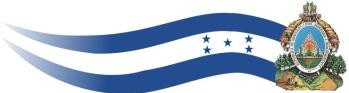 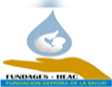 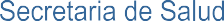 REPUBLICA DE HONDURAS  PLIEGOS DE CONDICIONES DE LICITACION PRIVADA No. LP-03 -FUNDAGES-HEAC-2018Institución Responsable: Fundación Gestora de Servicios de Salud Hospital Enrique Aguilar CerratoFUNDAGES-HEAC“ADQUISICION  DE INSTRUMENTAL  MEDICO QUIRURGICO MENOR Y DE LABORATORIO (39500)/HOSPITAL DR ENRIQUE AGUILAR CERRATO”FINANCIAMIENTO FONDOS NACIONALES 2018Intibucá, Intibucá HONDURAS, C.A.              AVISO DE PRENSAREPUBLICA DE HONDURAS                                   LICITACION  PRIVADA No. LP-03 -FUNDAGES-HEAC-2018LA FUNDACIÓN GESTORA DE SERVICIOS DE SALUD HOSPITAL ENRIQUE AGUILAR CERRATO”, en aplicación al Artículo 38 numeral 4 y 59 de la Ley de Contratación del Estado, por este medio invita a fabricantes, distribuidores y/o representantes de empresas a presentar ofertas de:“ADQUISICION  DE INSTRUMENTAL  MEDICO QUIRURGICO MENOR Y DE LABORATORIO (39500)/HOSPITAL DR ENRIQUE AGUILAR CERRATO”La cual, será financiado con Fondos Nacionales del Presupuesto 2018ADQUISICIÓN DE LAS BASES DE LICITACIÓNLas bases de Licitación estarán disponibles a partir del día 1 de Febrero  del 2018, en las oficinas de la Sub Dirección de Recursos  del Hospital Enrique Aguilar Cerrato, Col. Venecia, Entrada Principal ciudad  la Intibucá, Departamento de Intibucá. Honduras C.A. y podrán ser adquiridos por los potenciales oferentes.RECIBO Y APERTURA DE OFERTASLos Sobres conteniendo las ofertas se recibirán en las oficinas de la Sub Dirección de Recursos  del Hospital Enrique Aguilar Cerrato, Col. Venecia, Entrada Principal cuidad  la Esperanza. Municipio Intibucá. Honduras C.A. por la Comisión de Evaluación y se abrirán en dicho salón el día 28 de febrero  del 2018, a las (2.00 p.m.), fecha y hora señalada para celebrar la audiencia de apertura de las ofertas, por la Comisión de Evaluación en presencia del Asesor legal de la Fundación  Gestora de la Salud.Intibucá, Intibucá 19 de febrero del año 2018.Dr. Luis Israel Girón    PRESIDENTE FUNDAGES-HEACCONDICIONES GENERALESINSTRUCCIONES Y CONDICIONESLas presentes instrucciones y condiciones constituyen la base de cualquier oferta y se consideran incluidas en ella, y formarán parte integral de la orden de compra.La presentación de la oferta constituye la aceptación incondicional por el licitador de las Condiciones Generales y Especiales (técnicas) contenidas en este documento base y la declaración responsable de que reúne todas y cada una de las condiciones exigidas para contratar con la Fundación Gestora De Servicios De Salud Hospital Enrique Aguilar Cerrato” Los licitadores presentarán sus ofertas (original y copias) escritas a máquina, firmadas, selladas y foliadas, cada una de sus páginas por el representante legal de la empresa.SE SUGIERE A LOS LICITADORES LEER DETENIDAMENTE LAS BASES DE ESTA LICITACION A FIN DE NO INCURRIR EN ERRORES QUE PUEDAN DESCALIFICARLE.TODA EMPRESA QUE LICITE CON LA FUNDACIÓN GESTORA DE SERVICIOS DE SALUD HOSPITAL ENRIQUE AGUILAR CERRATO”, ESTA OBLIGADA A RESPETAR LOS TÉRMINOS Y CONDICIONES ESTABLECIDOS DEBIENDO CONSIGNARLOS CLARAMENTE EN SU OFERTA.OBSERVACIONES, ACLARACIONES Y ENMIENDASA ningún licitador se le hará aclaración oral del contenido de este documento, en caso que las personas que se invitó deseen cualquier aclaración o encuentre discrepancias  u omisiones en este documento de licitación, deberá de inmediato notificarlas por escrito a la Sub Dirección de Recursos del Hospital Enrique Aguilar Cerrato, dentro de los tres (3) primeros días hábiles, contados a partir del primer día hábil posterior al retiro de la base.La Sub Dirección de Recursos del Hospital Enrique Aguilar Cerrato,  contestará por escrito en los tres (3) días hábiles siguientes de recibida la solicitud de observación, aclaración y enmienda en caso de considerarse procedente.Si posteriormente, resultare a juicio La Fundación Gestora De Servicios De Salud Hospital Enrique Aguilar Cerrato”, que es necesario la emisión de un adendum, este se les notificara personalmente.IDIOMA ESPAÑOLEl español es el único idioma para todas las ofertas relativas a los documentos y comunicaciones de esta licitación incluyendo literatura y las especificaciones técnicas.CORRESPONDENCIAToda la correspondencia oficial relativa a esta licitación deberá redactarse en idioma español y dirigirse al:SeñorSubdirección De Gestión De Recursos Lic. Francisco Andrés Cruz Flores Fundación Gestora de la Salud-Hospital Enrique Aguilar Cerrato  (FUNDAGES-HEAC)Hospital Enrique Aguilar Cerrato, Col. Venecia, Entrada Principal ciudad de Intibucá, Dpto. de Intibucá. Honduras C.A.Licitación Privada  LP-03-FUNDAGES-HEAC-2018ROTULACIÓN DE LOS SOBRESParte Central: Subdirección De Gestión De Recursos Lic. Francisco Andrés Cruz FloresFundación Gestora de la Salud-Hospital Enrique Aguilar Cerrato (FUNDAGES-HEAC)Hospital Enrique Aguilar Cerrato, Col. Venecia, Entrada Principal ciudad de Intibucá, Departamento de  Intibucá. Honduras C.A.Licitación Privada  LP-03-FUNDAGES-HEAC-2018Esq. Sup. Izq.:Remitente y dirección  completa. Esq. Inf. Izq.:Oferta de la Licitación Privada  LP-03-FUNDAGES-HEAC-2018Esq. Sup. Der.:Fecha de apertura: 28  de febrero. Y fecha de presentación de ofertas es el 27/2/2018  Del  año 2018. Hora de apertura: 2:00 p.m.Los licitadores presentaran sus ofertas en un sobre la oferta original y en otro sobre una copia las cuales deberán estar escritas en computadora, firmadas, selladas y foliadas cada una de sus páginas por el Representante, los sobres que contienen  las ofertas original y copias deberán de llevar en la portada el No. de Licitación y el Nombre de la Casa Comercial.LEYES Y REGLAMENTOS APLICABLESSon aplicables en esta licitación, La Constitución de la República, Ley de Contratación del Estado y su Reglamento, Ley de Procedimiento Administrativo, Ley Orgánica del Presupuesto. Disposiciones Generales del Presupuesto General de Ingresos y Egresos de la República vigente y su Reglamento, Bases de la Licitación Privada   LP-03 FUNDAGES-HEAC-2018 y demás disposiciones legales aplicables a la materia.En base a los precitados instrumentos legales se dirimirán las controversias que se susciten en el presente proceso de licitación.DOCUMENTOS DEL LICITADOR"Carta Propuesta" La cual debe de presentarse de conformidad con el formato que se Acompaña (Anexo A), firmada y sellada por la persona legalmente responsable de todo acto relacionado con la oferta.El monto total de la oferta ANEXO “A”, deberá coincidir exactamente con la suma total de las partidas contenidas en el ANEXO “B”.-Acompañar Garantía de Mantenimiento de la Oferta conforme el contenido del numeral 13 de esta base.-Cuadro de Presentación de Ofertas por partida individual ajustándose al Anexo “B” firmado y sellado por el Representante de la Empresa.-Constancia de estar inscrito en el Registro de Proveedores y Contratistas de la oficina Normativa de Contrataciones y Adquisiciones o Constancia de estar en trámiteDeclaración jurada  de la empresa y del representante legal de no estar   Comprendidos  en ninguno de los casos a que se refieren los Artículos No. 15 y 16 de la Ley de contratación del Estado, autenticadaFotocopia de la Escritura de Constitución de la Sociedad o de Comerciante Individual según el caso (y sus reformas), inscrita en el Registro de la Propiedad Inmueble y Mercantil de su Localidad. Fotocopia del poder con que actúa el representante legal del oferente, el que deberá contar Con suficientes facultades para asumir cualquier asunto que se relacione con el trámite de la Licitación con la obligaciones que se deriven de ello, el que deberá estar inscrito en el Registro de la Propiedad Inmueble y Mercantil correspondiente.Fotocopia de la Tarjeta de identidad (Anverso y Reverso) del Representante Legal de la Empresa. -Presentar permiso de Operación Municipal de la localidad de la empresa oferente Y Vigente.TODOS LOS DOCUMENTOS QUE SE PRESENTEN EN FOTOCOPIA DEBERÁN ESTAR AUTENTICADOS EN RELACIÓN CON EL DECRETO 1059 DE JULIO DE 1980.SUBSANACIÓNPodrá ser subsanado los defectos u omisiones contenidos en las ofertas en cuando no impliquen modificaciones del precio, objeto y condiciones ofrecidos de acuerdo con lo previsto en el Artículo No. 5 párrafo segundo. De la Ley de Contratación del EstadoPara los fines anteriores se entenderá subsanable la omisión de la información o de los documentos siguientes:La falta de copias de la ofertala falta de literatura descriptiva o de muestra, salvo que el pliego de condiciones dispusiere lo contrario.La omisión de datos que no tenga relación directa con el precio, según disponga el pliego de condiciones;La inclusión de datos en unidades de medida diferente;La falta de presentación de la credencial de inscripción en el Registro de Proveedores y Contratistas.Los demás defectos u omisiones no sustanciales previstas en el pliego de condiciones en el primer párrafo de este numeral.TIEMPO DE ENTREGALos plazos de tiempos para entrega serán de acuerdo a lo solicitado por la Fundación Gestora de la Salud-Hospital Enrique Aguilar Cerrato (FUNDAGES-HEAC) los cuales serán no mayor de 30 díasEl tiempo de entrega de los bienes iniciara a partir del siguiente día hábil de haber recibido la Orden de Compra por el oferente adjudicado. El oferente que notificado de la adjudicación de una o más partidas no se presentara a retirar la Orden de Compra dentro del plazo de (3) tres días hábiles, se le deducirán las responsabilidades legales que corresponda.MUESTRASSe entenderá como muestra en esta licitación la presentación de los insumos ofertados, se aclara a los interesados que no se tomara en cuenta ninguna oferta que no venga respaldada con la muestra correspondiente La muestra será devuelta las empresas participantes una vez adjudicada la licitación a excepción del adjudicado.PRESENTACION DE LA OFERTA ECONOMICALa oferta económica deberá ser incluida en el sobre, en el entendido, de que tanto la oferta original como la copia deberá ser adecuadamente presentadas, firmadas y foliadas llenando la información con montos globales (CARTA PROPUESTA).El ANEXO "B" deberá ser firmado por la persona autorizada por la empresa que tenga todas las facultades para ese tipo de actos, quien responderá a todos los requerimientos que le haga la Fundación Gestora de la Salud-Hospital Enrique Aguilar Cerrato (FUNDAGES-HEAC) en relación a las obligaciones contraídas.La Fundación Gestora de la Salud-Hospital Enrique Aguilar Cerrato (FUNDAGES-HEAC) a través de la Comisión de Evaluación está facultada para solicitar a cualesquiera de los licitadores que aclare su oferta y que presente información adicional sobre la misma, dicha información adicional no modificará el contenido de la oferta original.PRECIOS DE LAS OFERTASLos licitadores presentarán los precios unitarios y totales de los bienes ofertados por partida individual y en moneda nacional (Lempira), para lo cual utilizarán el formato diseñado para este fin (ANEXO B).GARANTÍA DE MANTENIMIENTO DE OFERTALos licitadores deberán acompañar a su oferta económica una Garantía de Mantenimiento de Oferta en moneda nacional (Lempira), por el DOS POR CIENTO (2%) del valor total ofertado. Dicha garantía deberá ser extendida en Lempiras, a nombre de La Fundación Gestora de la Salud-Hospital Enrique Aguilar Cerrato (FUNDAGES-HEAC) y podrá consistir en: Cheque Certificado, Garantía bancaria o fianza expedida por institución bancaria o asegurada del país, y servirá para garantizar el fiel cumplimiento de la oferta presentada.La garantía en mención tendrá vigencia de Cuarenta y cinco (45) días hábiles a partir desde el día de apertura de las ofertas ésta deberá indicar además de la cláusula obligatoria el tipo y número de licitación a cuenta de quién se rinde y la denominación o nombre de quien paga. La Garantía de mantenimiento será devuelta a los licitadores tan pronto como se decida la adjudicación, previa solicitud de devolución por escrito excepto a los licitadores favorecidos.En las garantías bancarias o fianzas deberá incluirse la cláusula obligatoria: "La presente garantía será ejecutada al simple requerimiento de La Fundación Gestora de la Salud-Hospital Enrique Aguilar Cerrato (FUNDAGES-HEAC), sin más trámite que la presentación de plazo de la garantía de MantenimientoVALIDEZ DE LA OFERTA O PLAZO DE MANTENIMIENTOCuarenta y Cinco (45) días hábiles contados a partir de la fecha de la apertura de las ofertas.CAMBIO Y RETIRO DE OFERTASNo es permitido que ningún licitador modifique o retire su oferta después de que ésta haya sido apertura da.SELLO DE LAS OFERTAS, FECHA Y HORA DE RECIBOLas ofertas en dos sobres cerrados, deberán presentarse antes de la hora de apertura de ofertas en el la sala de Juntas  del Hospital Enrique Aguilar Cerrato (FUNDAGES-HEAC) ubicado en Col. Venecia, Entrada Principal ciudad de  Intibucá, Departamento de Intibucá. Honduras C.A. las que serán recepcionadas por la Comisión de Evaluación quién extenderá el comprobante respectivo.REVISION DE LA OFERTAInmediatamente después de la apertura de las ofertas, se otorgará a los licitadores un plazo de un (1) día hábiles para revisión, comparación y toma de datos de las ofertas, se concederá un (1) día hábil adicionales, para que los oferentes puedan presentar oficialmente por escrito cualquier comentario, dirigido a la Comisión de Evaluación. No se aceptaran comentarios pasado dicho plazo.ACEPTACIÓN DE LA OFERTALa Fundación Gestora de la Salud-Hospital Enrique Aguilar Cerrato (FUNDAGES-HEAC), podrá adjudicar o rechazar total o parcialmente las ofertas presentadas o cancelar la licitación si así conviene a los intereses del Estado, en tales casos los licitadores no podrá reclamar indemnización alguna, siempre y cuando no se contradigan las Leyes Administrativas especiales y la Ley de Contratación del Estado.OFERTAS IRREGULARES Y MOTIVOS DE DESCALIFICACIÓNUna oferta será considerada como irregular y será descalificada por incumplimiento de las bases por las siguientes razones:Si tiene borrones o enmiendas que no se hayan salvado previamente y que no lleve la firma de la persona responsable de la oferta, la Carta Propuesta (Anexo A) y Cuadro de Presentación de las Ofertas (Anexo B).El incumplimiento de presentación de precios unitarios y totales conforme se solicita.Por contener adiciones, condiciones no autorizadas por las bases que tiendan a hacer la oferta incompleta, indefinida o ambigua.Si el ANEXO “B” no indica el lugar exacto de entrega de los bienes. Estar escrita la Oferta en lápiz “grafito”Haberse omitido la Garantía de Mantenimiento de Oferta, o cuando fuere presentada por un monto o vigencia inferior al exigido o sin ajustarse a los tipos de garantía admisibles;Haberse presentado por	compañías o personas inhabilitadas para contratar con el Estado, de acuerdo a los artículos 15 y 16 de la Ley de Contratación del Estado.Haberse presentado con raspaduras o enmiendas en el precio, plazo de entrega, cantidad o en otro aspecto sustancial de la propuesta, salvo cuando hubiere sido expresamente salvadas por el oferente en el mismo documentoEstablecer condicionamientos que no fueren requeridos;Haberse presentado por oferentes que hubieren ofrecido pagos u otros beneficios indebidos a funcionarios o empleados para influir en la adjudicación del contrato;-Incurrir en otras causales de admisibilidad previstas en las Leyes o que expresa y fundadamente dispusiera el pliego de condiciones.Porque el licitador agregue cualquier disposición, por la cual se reserva el derecho de aceptar o rechazar la adjudicación o subordine su oferta a un cambio en las especificaciones o cualquier otra condición-Si hay evidencias de acuerdos o entendimientos maliciosos o malintencionados entre los Licitadores. Los participantes en tales arreglos quedarán inhabilitados  para participar  en futuras licitaciones por un término no menor de un (1) año a partir de la presente licitación.-Por no subsanar los documentos solicitados.ADMISIÓN Y EVALUACIÓN DE LAS OFERTASFundación Gestora de la Salud-Hospital Enrique Aguilar Cerrato (FUNDAGES-HEAC) utilizará para la evaluación de ofertas fundamentalmente los siguientes parámetros:Cumplimiento de las condiciones generales y especiales según lo señalen las bases de licitación, requisitos con los cuales la oferta se considerará habilitada para la fase de adjudicación.El oferente que ajustándose a los requisitos establecidos en los pliegos de condiciones y en los demás documentos de la licitación, presente el precio más bajo, sin embargo, la adjudicación podrá hacerse a la oferta más conveniente a los intereses de la Administración Pública.Si solamente se presentare una oferta, esta será analizada y evaluada para efectos de adjudicación DESIERTA O FRACASADASe declarara Desierta o Fracasada la presente licitación en los casos siguientes:Cuando no se recibiera ninguna oferta.Cuando se hubiera omitido en el procedimiento algunos de los requisitos esenciales en la Ley de Contratación del Estado o en su Reglamento.Cuando las ofertas que no se ajusten a los requisitos esenciales establecidos en el Reglamento o en las bases de Licitación.Cuando se comprobare que ha existido colusión.Cuando la oferta más baja sea superior al presupuestado por administración.ADJUDICACIÓNLa Fundación Gestora de la Salud-Hospital Enrique Aguilar Cerrato (FUNDAGES-HEAC),  previa recomendación de adjudicación de  la Comisión de Evaluación, adjudicará  al licitador cuyo precio sea él más bajo, tomando en consideración que cumpla con las especificaciones, términos y condiciones de la presente base.Fundación Gestora de la Salud-Hospital Enrique Aguilar Cerrato (FUNDAGES-HEAC) especificará en la Resolución de Adjudicación, el nombre del oferente adjudicado.Previa   a   la   formalización   de   la   orden   de   compra   el  adjudicado  deberá presentar obligatoriamente la constancia de estar Inscrito en el Registro de Proveedores y Contratista.CANCELACIÓN DE LA ADJUDICACIÓNNotificada la adjudicación y antes de la emisión de la Orden de Compra , se podrá cancelar sin responsabilidad alguna para Fundación Gestora de la Salud-Hospital Enrique Aguilar Cerrato(FUNDAGES-HEAC), cuando ocurran recortes presupuestarios de fondos nacionales que se efectúen en base a la Ley Orgánica del Presupuesto y las Disposiciones Generales del Presupuesto.GARANTÍA DE CUMPLIMIENTOEl suplidor o suplidores favorecidos con la adjudicación de alguna(s) partida(s) deberán rendir una Garantía de Cumplimiento.- Esta garantía se emitirá a favor Fundación Gestora de la Salud-Hospital Enrique Aguilar Cerrato (FUNDAGES-HEAC), en moneda nacional (lempira) por el quince por ciento (15%) del monto total adjudicado; la que deberá tener una vigencia equivalente al tiempo de entrega ofrecido, más tres (3) meses adicionales que establece la Ley.El tipo de garantía será cheque certificado, Garantía bancaria o fianza extendida por una institución bancaria o aseguradora que opere en el país. El documento que sirva de garantía será devuelto a los oferentes adjudicados al extenderse por parte de Fundación Gestora de la Salud-Hospital Enrique Aguilar Cerrato (FUNDAGES-HEAC) el finiquito correspondiente.En las garantías bancarias o fianzas deberá incluirse la cláusula obligatoria siguiente: "La presente garantía será ejecutada al simple requerimiento de la Fundación Gestora de la Salud-Hospital Enrique Aguilar Cerrato (FUNDAGES-HEAC), sin más trámite que la presentación de la garantía y documento de incumplimiento".Esta garantía se ejecutará a los oferentes adjudicados que no cumplen con lo pactado en la Orden de Compra o Contrato y en este documento de licitación.EJECUCIÓN DE LA GARANTÍASi el licitador a quien se hiciere la adjudicación, que fuere convocado para ello, o no otorgare la Garantía de Cumplimiento, Fundación Gestora de la Salud-Hospital Enrique Aguilar Cerrato (FUNDAGES-HEAC) hará efectiva la Garantía de Mantenimiento de Oferta y optará por las alternativas siguientes:Cancelar la adjudicación-Adjudicar al segundo licitador calificado más bajo en precio, con bienes de calidad y conveniente plazo de entrega.Adjudicar al tercer licitador calificado más bajo en precio..26	FORMA, LUGAR DE ENTREGA Y RECEPCIÓNLa entrega de todos los bienes adjudicados serán en el Almacén de Logística  del Hospital Enrique Aguilar Cerrato  (FUNDAGES-HEAC) Col. Venecia, Entrada Principal ciudad  Intibucá. Municipio Intibucá. Honduras C.A.Después de haberse constatado que los bienes se ajustan a las características y especificaciones técnicas exigidas, se procederá a extender el Acta de recepción satisfactoria suscrita por una Comisión integrada por:Por el responsable de logística y almacén.un miembro representante de la empresa que suministra los bienesun miembro de Bienes Nacionales  del Hospital Enrique Aguilar Cerrato(FUNDAGES-HEAC)27			MONEDA Y FORMA DE PAGOFundación Gestora de la Salud-Hospital Enrique Aguilar Cerrato (FUNDAGES-HEAC) efectuará los pagos en moneda nacional (lempira.) conforme al Procedimiento establecido. Por Fundación Gestora de la Salud  a través de la unidad de Finanzas. Del Hospital Enrique Aguilar Cerrato.Los pagos se harán en su totalidad por medio de las oficinas Administrativas de la Subdirección de Gestión Recursos de la Fundación Gestora de la Salud-Hospital Enrique Aguilar Cerrato (FUNDAGES-HEAC) para tal efecto se emitirán las respectivas órdenes de pago, afectando la cuenta respectiva para este tipo de servicios, debiéndose presentar para el mismo los siguientes documentos:Factura comercial CAI  a nombre de la Fundación Gestora de la Salud-Hospital Enrique Aguilar Cerrato(FUNDAGES-HEAC)Recibo a nombre Fundación Gestora de la Salud-Hospital Enrique Aguilar Cerrato(FUNDAGES-HEAC)Acta de Recepción originalComprobantes de entrega de los insumos ya recepcionados  por el por el responsable de logística y almacén de este Hospital.Estos documentos deberán presentarse en original y dos  copias.FUERZA MAYOR O CASO FORTUITOEl incumplimiento total o parcial por las partes sobre las obligaciones que le corresponden de acuerdo a las presentes bases de licitación no será considerado como incumplimiento sí se atribuye a fuerza mayor o caso fortuito.- Entendiéndose como fuerza mayor: Accidentes, Huelgas, Revoluciones, Insurrección, Naufragios, Motines...y caso fortuito situaciones como Catástrofes provocadas por Fenómenos Naturales.2.9Cuando el contratista incurriere en mora en el cumplimiento de sus obligaciones contractuales por causas imputables al mismo, se le impondrá el pago de una multa por cada día de retraso, de conformidad lo establecido en las vigentes Disposiciones Generales del Presupuesto General de Ingresos y Egresos de la República. Esta multa estará relacionada con el monto total del contrato, estableciéndose este en cero punto treinta seis por ciento (0.36%).Especificaciones técnicas del material solicitado.ANEXO BCUADRO DE PRESENTACIÓN DE OFERTASLICITADOR: 			RAZÓN O DENOMINACIÓN SOCIAL: DIRECCIÓN: 				TELÉFONO: 	_NOMBRE FABRICANTE DEL PRODUCTO: 	PAÍS ORIGEN DEL PRODUCTO: 	PLAZO DE ENTREGA:	LUGAR Y PLAZO DE ENTREGA:	la entrega será en la en el Almacén de Logística  Fundación Gestora de la Salud-Hospital Enrique Aguilar Cerrato(FUNDAGES-HEAC) Col.Venecia,Entrada Principal cuidad  la Esperanza. Municipio Intibucá. Honduras C.A.                            15% IMPUESTO SOBRE  VENTASOBSERVACION: este cuadro debe usarse estrictamente por partida individualLUGAR Y FECHA:		FIRMA /SELLO:	N°DESCRIPCIONu/medidaCANTIDAD1AGUJA EPIDURAL # 18 (Con Bisel Tuohy)UNIDAD7502APLICADORES Sin ALGODÓNUNIDAD20,0003BOLSA RECOLECTORA DE SANGRE DOBLEUNIDAD1504CROMICO 0 AGUJA REDONDA 40mmUNIDAD1,2005CAT GUT CROMICO 1-0UNIDAD1,1206CAT GUT SIMPLE 3/0UNIDAD2887FRASCO PARA UROCULTIVOUNIDAD1,5008VENDA GUATA 6X4ROLLO3729VENDA GUATA 3X4ROLLO40810HUMIFICADORUNIDAD6011NYLON 4/0 3/8 CIRCULO CORTANTE DE 24 mmUNIDAD12012PERILLA SUCCIONADORA de 1 y 2 onzasUNIDAD5013POLIGLACTINA 0 AG CUR RED (36 mm)UNIDAD1,20014SEDA NEGRA 2/0 SIN AGUJAUNIDAD12015SONDA PARA SUCCION # 16UNIDAD30016SONDA FOLEY # 20 DE DOS VIASUNIDAD12017SONDA NELATON # 14UNIDAD12018SONDA NELATON # 16UNIDAD16019TERMOMETROS ORALESUNIDAD72020TERMOMETROS RECTALESUNIDAD24021TUBO ENDOTRAQUEAL 5.5 C/BALONUNIDAD8022VENDA GASA 2X10UNIDAD42023VENDA GASA 3X10UNIDAD48024SONDAS EN TUNIDAD10025TUBOS DE SUCCIONUNIDAD10026POLIGLACTINA 2-0 Aguja Curva Redonda 26mmUNIDAD19227Alcohol clínico al 70%GALON6028LLAVE DE 3 VIASUNIDAD20029Papel para ElectrocardiogramaUNIDAD1630PAPEL PARA ULTRASONIDOROLLO12PARTIDACANTIDADUNIDADNOMBRE COMERCIALVALOR EN LEMPIRASVALOR EN LEMPIRASVALOR EN LEMPIRASVALOR EN LEMPIRASUNITARIOUNITARIOTOTALTOTAL